Отопительная с хлебной камерой кирпич:Кирпич лицевой угловой – 130 шт. ------------------------------------------- 130 р.;Кирпич лицевой прямой – 360 шт. ---------------------------------------------324р.;Кирпич внутренний – 200 шт. ----------------------------------------------------140р.; Кирпич огнеупорный Ш5  - 80 шт. --------------------------------------------- 160р.;Глина – 4мешк. ----------------------------------------------------------------------- 12 р.;Песок сеяный 7 мешк. -------------------------------------------------------------- 21 р.; Клей для огнеупорного кирпича ------------------------------------------------ 35 р.Дверца топочная «Везувий 224» ------------------------------------------------ 285 р.Дверца поддувальная Везувий 236   -------------------------------------------- 90 р. ;Дверца прочистная  Везувий 235 – 4шт. по 33 рубл ----------------------- 132р.; Колосник РД5 25*30 ------------------------------------------------------------------ 27 р.;Задвижки – 25*12  - 1шт. – 20 ЗВП -4 -------------------------------------------- 80 р.  Транспортные + закупка материалов ------------------------------------------- 80 р. Итого материалы: ------------------------------------------------------------------ 1516 рубл.Работа ------------------------------------------------------------------------------1900 бел. руб.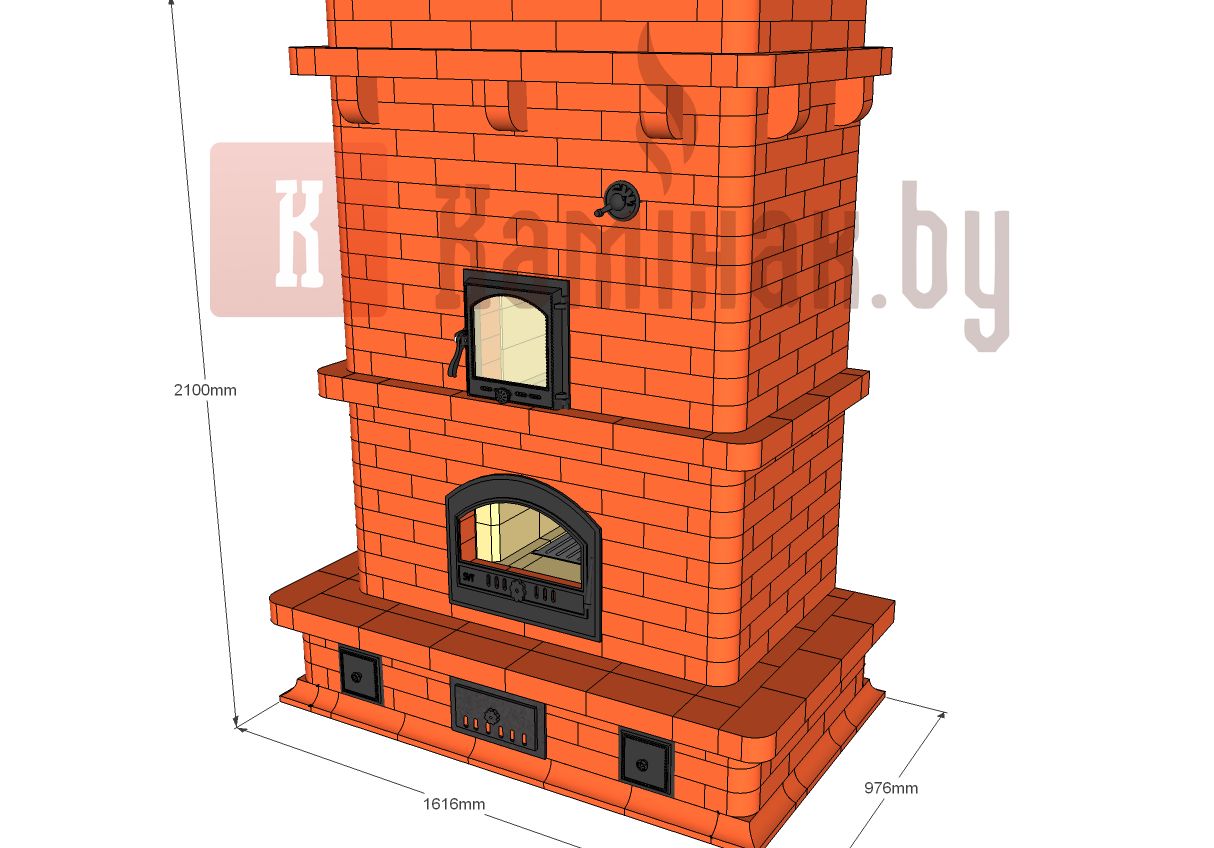 